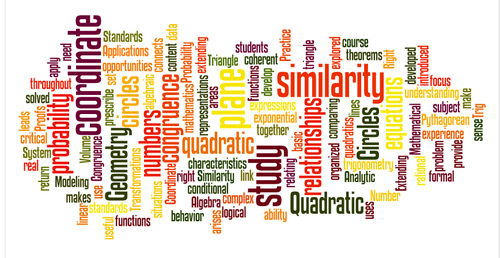 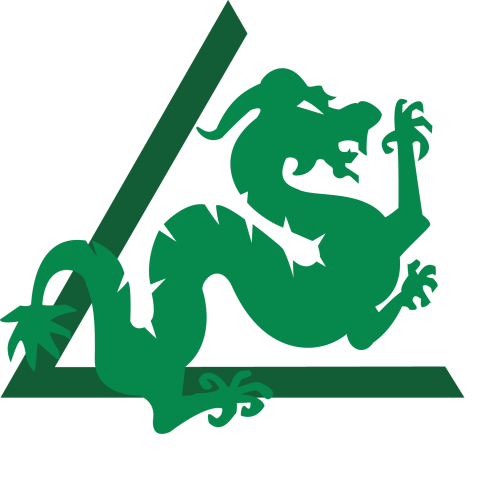 College Prep Geometry Course Syllabus (2018-2019)Instructor:  Mark A. Mentzer, PhDContact Information:	Email: mamentzer@thesalisburyschool.org  	School phone: 410-742-4464 ext 179Text: Geometry Concepts and Applications by Jerry Cummins et al., eds.Syllabus This course is designed for those students who demonstrate the ability to think logically and intuitively, while exhibiting evidence of divergent and creative thinking in mathematics. Topics studied include angles, right triangles, circles, polygons, and three-dimensional shapes.Our textbook for the course is Cummins, Jerry, et. al., eds. (2006). Geometry Concepts and Applications.  Columbus, OH: Glencoe/McGraw Hill. This is a very good book, and a valuable tool for helping you “get at the concepts.”  Your personal academic strategy for meaningful learning should assimilate various learning tools in a manner that addresses your preferences, strengths, perspectives, and learning styles.  I will facilitate your learning process.  It is your responsibility to effect a learning methodology that works best for you. We will cover the first 14 chapters in your text.  And I will augment the topics detailed in your book with insights, applications, thought processes, and modeled problem-solving behaviors that will serve you well in your many endeavors.  I will ascertain your personal “starting points” and provide guidance and support in “shoring up the gaps” so that each of you achieves personal success in the augmentation of your knowledge schema with the richness of mathematics.  I thoroughly enjoy this process; and my aim is for you to share in the joy of the connectivity of scientific thought processes with pure and applied mathematics.Our topical coverage textbook framework follows:Chapter 1	Reasoning in GeometryChapter 2	Segment Measure and Coordinate GraphingChapter 3	AnglesChapter 4	ParallelsChapter 5	Triangles and CongruenceChapter 6	More About TrianglesChapter 7	Triangle InequalitiesChapter 8	QuadrilateralsChapter 9	Proportions and SimilarityChapter 10	Polygons and AreaChapter 11	CirclesChapter 12	Surface Area and VolumeChapter 13	Right Triangles and TrigonometryChapter 14	Circle RelationshipsLate/Incomplete WorkIt is vital to student success for students to turn in work when they are present in class. In order to better prepare students for the rigors of college, freshman and sophomore students may submit any course work up to 1 week late at a penalty of 50%, and no late work will be accepted from junior and senior students. In the event that a student is absent, please refer to “Assignments Due During an Absence.” Additionally, partially complete work must be accepted and graded according to the amount completed or the rubric for the assignment. No teacher can reject an incomplete assignment. Assignments Due During an AbsenceThe nature of the Upper School academic program requires that students make up all work missed due to absence from class. On the first class of the student’s return to school, the student is required to meet with the teacher of the classes that were missed in order to obtain and discuss the nature of the missed assignments and any missed instruction. Students will have two times the number of class periods missed of that course to complete work missed due to that absence without penalty. Teachers will provide assignments for students when they return from an absence and will have posted the work on the class webpage. As most assignments are based upon activities or discussions in class, teachers are not expected to provide assignments prior to a planned absence from class. Previously issued assignments and projects that were due on the day that the student was absent from class will be due the first class period of that course after his/her return to school. If a student is absent on the day of a quiz or test, the teacher will communicate with the student regarding when he/she is responsible for making up the assessment, but it must be done within a week’s time.5pts: Read this syllabus, and have this sheet signed and returned before the next class meeting.I have read the syllabus and understand the criteria by which I will be evaluated: Student Signature: ________________________________________________ Student Name (printed):____________________________________________ Student phone number, for texting homework updates ____________________Parent Signature: _________________________________________________ Parent Name (printed):_____________________________________________ Parent Email: ____________________________________________________Student GuidelinesCome to class on time and fully prepared.  You should anticipate new subject matter by reading ahead in the appropriate sections of the book.  I will discuss techniques for effective reading of technical textbooks.  Classroom discussion will emphasize important topics and serve to reinforce your understandingPlease raise your hand if you have a question or if you need to leave the classroom.  No talking while other students or teacher is talking or writing on the board. For each class you should have in your possession several sharpened pencils, a composition book, a calculator (TI -84, TI-83), our textbook, and a  laptop.  It will benefit you greatly to remain organized- in your academic strategy and your class materials.All tests and homework shall be completed in pencil. Points are deducted for tests or homework completed in pen.You may bring a water bottle to class.Cell phones are not allowed in class.Complete all assignments, and stay on task.  Homework will be posted on Whipple Hill.  You will find all necessary work on Whipple Hill when you are absent from school.Daily homework will be assigned. Most days it will be graded.  Extensions may be granted in the event of illness.  Important Note: All work must be shown and instructions followed to receive full credit.The Salisbury School Honor Code prohibits cheating or plagiarism.  All work bearing your name implies that you did not receive unauthorized assistance. This includes and is not limited to: exams, quizzes, projects, and some homework activities. There will be some class, group and workshop activities that are excluded from this rule.Grading PolicyMaking Up AssessmentsTests - 40% Quizzes - 25% Homework- 25%Exams- 10%It will be the student’s responsibility to schedule any required make-up assessments.